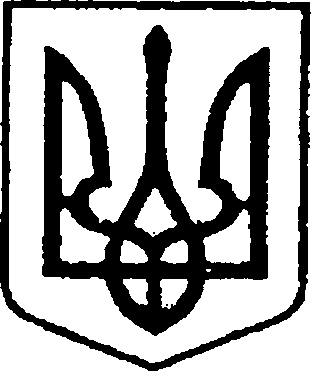 УКРАЇНАЧЕРНІГІВСЬКА ОБЛАСТЬНІЖИНСЬКА МІСЬКА РАДАУПРАВЛІННЯ КОМУНАЛЬНОГО МАЙНА ТА ЗЕМЕЛЬНИХ ВІДНОСИННАКАЗ04 січня  2023 року                      Ніжин                                            №  2Про затвердження паспортівбюджетних  програм на 2023 рік        Відповідно до Закону України «Про Державний бюджет України на 2022 рік»,  «Правил  складання паспортів бюджетних програм місцевих бюджетів та звітів про їх виконання», затверджених наказом Міністерства фінансів України від  26.08.2014 р. № 836 «Про деякі питання запровадження програмно-цільового методу складання та виконання місцевих бюджетів» зі змінами, рішення  Ніжинської  міської  ради VIII скликання  від 07.12.2022 року № 3-26/2022 «Про затвердження програм місцевого/регіонального значення на 2023 рік»  та № 4-26/2022 «Про бюджет Ніжинської міської територіальної громади на 2023 рік» (Код бюджету 2553800000):  Затвердити паспорти бюджетних програм  на 2023 рік управління  комунального майна та земельних відносин  Ніжинської  міської  ради Чернігівської області  за  КПКВ 3110160, 3110180, 3117130, 3117650, 3117520, 3117660,  що додаються.         Начальник  управління                                                       Ірина ОНОКАЛО